What We’ve Been Up To!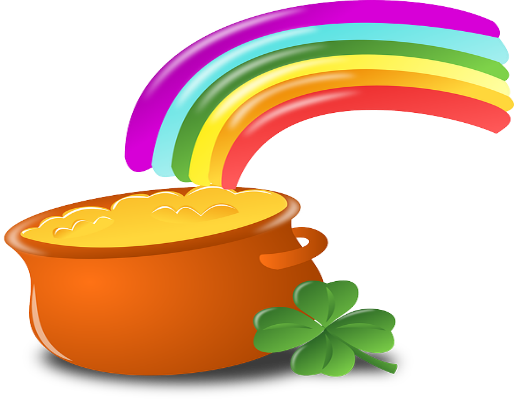 March 15th    In Language Arts we have continued to work on phonemic awareness activities (understanding that words are made up of individual sounds) with emphasis on identifying beginning and final sounds in words, segmenting and blending words with four phonemes (sounds), changing and deleting initial sounds in words, reviewing letter names and sounds, diagraphs (th, sh, ch), and “l” blends. As well, we worked on blending and reading four phoneme (sound) words.  Before March Break during Writer’s Workshop students completed several kindness/friendship reflection pieces. This week students completed a few St. Patrick’s Day pieces. Our main writing focus continued to be on stretching words and recording all sounds heard, with extra emphasis on ensuring that at least one vowel has been included in every word.In Math Grade 1’s recently completed a unit on demonstrating that given numbers can be shown in a variety of equal groups with and without singles. As well, they worked on showing equality and inequality using concrete materials and drawing pictures. Grade 2 students worked on comparing and ordering numbers up to 100.During Exploratory time before the break, we spent time talking how to be a good friend and ways to show kindness toward others. This week our focus was on St. Patrick’s Day. We learned about the history of St. Patrick and read some books about the “shenanigans” that leprechauns tend to be involved in. Our week concluded with a hunt to find a pot of gold!  A few reminders:~No School on Monday, March 25th as it is a PL Day for Teachers.If any time you have any questions or concerns, please don’t hesitate to reach out. You can reach me either by phone (778-6080) or by email (jodi.sobey@nbed.nb.ca)!						~